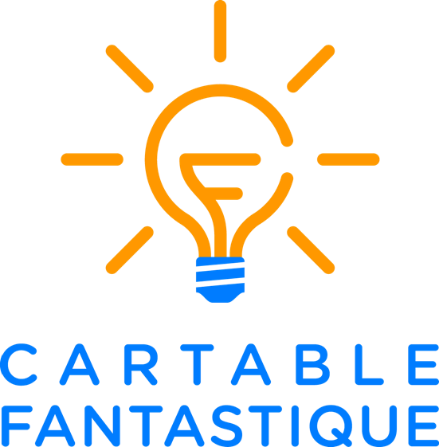 CYCLE 3 - Grandeurs et Mesures : Convertir et calculer les durées  Niveau 2  Le cahier d’exercices pour la classeLes Fantastiques Exercices de Mathématiques              www.cartablefantastique.fr  1   Écris la mesure qui convient : secondes, années, mois, semaines, minutes, siècles.Le règne des Carolingiens : …………… Grossesse d’une femme : ………………Courir 10 mètres : ………………… Le vie d’un chat : ………………… La cuisson d’un gâteau : …………………Vacances de la Toussaint : ………………  2   Écris la bonne date. Aujourd’hui, nous sommes le ……………………………………….Quel jour serons-nous 2 semaines plus tard ?  ……………………………………..Quel jour étions-nous 1 semaine plus tôt ?  ……………………………………..Quel jour serons-nous 48 heures plus tard ?  ……………………………………..Quel jour étions-nous 24 heures plus tôt ?  ……………………………………..  3   Complète avec annuelle, mensuel et quotidien. Léon achète son journal tous les jours, c’est un journal …………………………. . Nadia participe tous les ans à la brocante de Lille, c’est une brocante ………….. . Quentin publie tous les mois un article sur son site. C’est un article ……………… .  4   Relie les durées entre elles.  Tous les 3 mois     Toutes les semaines     Tous les jours     Tous les 6 mois.   quotidien     semestriel     hebdomadaire     trimestriel.   5   Indique le siècle de ces événements. 
Exemple : Début de la guerre de Cent ans : 1337  14ème siècle. Prise de la Bastille : 1789  …………………………………………………………………. Premier homme sur la lune : 1969  ………………………………………………..………. Découverte de l’Amérique par Christophe Colomb : 1492  ……………………………… Invention du télescope : 1608   ……………………………………………………….……. À quel siècle vis-tu ?  Je vis au ……………………………………………………………..  6   Depuis combien d’années existent ces inventions ? Cette année, nous sommes en l’an ………………………… Les lunettes ont été inventée en 1300. Elles existent depuis ……………… ans .La montgolfière a été inventée en 1783. Elle existe depuis ……………… ans.Le téléphone a été inventée en 1876. Il existe depuis ……………… ans.  7   Calcule les dates demandées.  Louis Pasteur est né en 1822 et il découvre le vaccin contre la rage en 1885. Quel âge avait-il ? ……………………………………………………………………………………………………….Louis Lumière est né en 1864 et il est mort à l’âge de 84 ans. Quelle est l’année de sa mort ? ……………………………………………………………………………………………………….Marco Polo est mort en 1324 à l’âge de 70 ans. Quelle est l’année de sa naissance ? ……………………………………………………………………………………………………….Marie Curie est née en 1867. Elle reçoit le prix Nobel de chimie en 1911. Quel âge avait-elle ? ……………………………………………………………………………………………………….  8   Convertis dans la mesure demandée.  De janvier à mai c’est ……….… jours 9 siècles c’est ………….… ans  6 ans c’est ……………….…… mois  4 semestres c’est ……………… mois 10 millénaires c’est …………..… ans5 trimestres c’est ………………… mois    9   Complète avec <, > ou =.  5 ans  …….…  60 mois  300 ans  …….…  3 millénaires 42 semaines  …….… 1 an 2 ans …….…  4 semestres 7 siècles …….…  70 ans  140 mois …….…  10 ans   10   Complète pour avoir le bon résultat. 1 heure = 40 min + ……….. min1 jour = 14 h + ……….. h1 minute = 15 s + ………... s1 heure = 25 min + ………… min1 jour = 6 h + ………... h1 minute = 30 s + ………... s  11   Complète pour avoir le bon résultat. 1 heure = 15 min + ……….. min2 jours = 35 h + ……….. h3 minutes = 90 s + ………... s5 heures = 80 min + ………… min3 jours = 40 h + …………… h4 min =  100 s + ……………. s  12   Convertis en heures et en minutes.95 minutes = ………h ……… min210 minutes = ………h ……… min320 minutes = ………h ……… min426 minutes = ………h ……… min  13   Convertis les minutes en secondes. 15 minutes = ……………. .80 minutes = …………..… .230 minutes = …………..… .605 minutes = …………..… .  14   Convertis en minutes. 2 h 30 min = …………… minutes4 h 15 min =  …………… minutes7 h 45 min = …………… minutes16 h 20 min = ………… minutes  15   Convertis en minutes. 3 h 17 min = …………… minutes 6 h 44 min = …………… minutes8 h 26 min = …………… minutes 10 h 09 min = …………… minutes  16   Convertis dans la durée demandée.  840 min = ……………… secondes22 h 51 min = ……………… minutes930 min = ………… h ……….. min  17   Souligne bonne réponse. Sami a couru 42 kilomètres en 4 heures 26 minutes. Alain, Marie et Julien ont couru la même distance. Qui a battu le record de Sami ?- le temps d’Alain : 306 minutes. - le temps de Marie : 420 minutes- le temps de Julien : 260 minutes  18   Complète avec le bon nombre. ¼ heure c’est …………… minutes. ½ heure c’est …………… minutes.¾ heure c’est …………… minutes.1 h ½  c’est 1 h …………… minutes.2 h ¼ c’est 2 h …………… minutes.3 h ¾ c’est 3 h …………… minutes.  19   Complète avec <, > ou =. 2 h ½ …………….. 2 h 45   1 h ¾   …….…  1 h 15 3 h ¼  …….…  3 h 157 h ¾    …….…  7 h 30 10 h ½   …….… 10 h 30 6 h ¼  …….…  6 h 45  20   Résous le problème. Martin part de l’épicerie à 16 h ½. Il marche pendant ¼ heures puis il prend le bus et arrive chez lui à 17 h 30. Combien de temps a duré son trajet en bus ?……………………………………………………………………………………………………………………………………………………………………………………………………………………  21   Calcule les durées : 3 h 12 + 14 min = ……….. h ………… min9 h 35 + 8 min = ……….. h ………… min10 h 28 + 2 h 02 = ……….. h ………… min17 h 05 + 55 min = ……….. h ………… min  22   Calcule les durées : 8 h 55 + 10 min = ……….. h ………… min6 h 30 + 40 min = ……….. h ………… min13 h 20 + 1 h 50 min = ……….. h ………… min6 h 45 + 19 min = ……….. h ………… min  23   Résous le problème. Léonie part de sa maison à 8 h 17 pour aller à son travail. 
Elle met 12 minutes à pied puis 43 minutes en bus. En chemin, elle s’arrête 8 minutes à la boulangerie pour acheter un croissant et un jus d’orange. 
À quelle heure arrive-t-elle à son travail ?     24   Résous le problème.  Le lundi, Lilou a 2 heures d’histoire-géographie, 1 h 30 de mathématiques, 45 minutes de musique et 1 h ¼  de gymnastique. Combien d’heures de cours à Lilou en tout ?  25   Convertis dans la durée demandée2 jours 9 heures = …………….. h6 jours 14 heures = …………….. h13 jours 5 heures = …………….. h360 heures = …………………. min 1 500 heures = …………………. min2 340 heures = …………………. min  26   Range les mesures dans l’ordre croissant.36 mois  –  4 ans  –  183 jours  –  3 trimestres   27   Range les mesures dans l’ordre décroissant. 120 minutes – 4 heures – 3 600 secondes     4 500 secondes – 3 heures – 45 minutes    72 heures  –  6 jours  –  1 440 minutes    28   Convertis dans la durée demandée.240 secondes = …………….. min 900 secondes = …………….. min1 560 secondes = …………….. min48 min = …………….. secondes114 min = …………….. secondes942 min = …………….. secondes  29   Convertis les durées. Exemple : 2 h 45 min et 180 s = 120 min + 45 min + 3 min = 168 minutes 5 h 15 min et 120 s = …………… min + 15 min + …………… min = ………… min12 h 45 min 300 s = …………… min + 45 min + ……………  min = ………… min 35 h 10 min 1 200 s = …………… min + 10 min + …………… min = ………… min  30   Convertis dans la durée demandée. 630 min = …………. h ………….. min405 min = …………. h ………….. min171 min = …………. h ………….. min927 min = …………. h ………….. min  31   Résous le problème. Sami a un sablier. Toutes les 3 minutes, il doit retourner le sablier pour faire retomber les grains de sable. Combien d’heures se sont écoulées si Sami retourne le sablier 50 fois ?   32   Résous le problème.La pièce de théâtre commence à 14h. Il y a trois actes qui durent chacun 40 minutes et deux entractes de 15 minutes chacun. Combien de temps dure le spectacle ? ……………………………………………………………………………………………………………………………………………………………………………………………………………………À quelle heure se termine la pièce ? ……………………………………………………………………………………………………………………………………………………………………………………………………………………  33   Résous le problème. Nadia et Cécile préparent un gâteau. La préparation dure 25 minutes et la cuisson du gâteau 45 minutes. Il est 15 h 30 quand Nadia et Cécile commencent le gâteau. À quelle heure le gâteau sera cuit ?  34   Convertis dans la mesure demandée. Olivia fait le tour du monde en 213 jours. Convertis cette durée en heures.  ……………………………………………………………………………………………………….Léo fait le tour du stade en 4 minutes et 18 secondes. Convertis cette durée en secondes. ……………………………………………………………………………………………………….  35   Résous les problèmes. Tom habite à 28 minutes de la gare. En partant à 11 h 12, est-ce que Tom arrivera à temps pour prendre le train de 11 h 45 ? Adeline a rendez-vous chez le médecin à 16 h 30. Elle met 1h ¼ en voiture pour y aller. À quelle heure doit-elle partir de chez elle ?  36   Résous le problème.Léo veut laver ses chaussettes et sa machine à laver propose trois programmes :  Programme à 40 degrés en 2 h 10Programme à 30 degrés en 1 h 30 Programme à 60 degrés en 1 h 50Il est 9 h 30. Quel programme doit choisir Léo s’il veut avoir son linge propre avant 11 heures ?    37   Calcule les durées.16 h 30 – 25 min = ……….. h ………… min11 h 42 – 33 min = ……….. h ………… min19 h 29 – 1 h 10 = ……….. h ………… min 8 h 05 – 35 min = ……….. h ………… min  38   Calcule les durées.7 h 50 – 45 min = ……….. h ………… min12 h 30 – 2 h 10 min = ……….. h ………… min6 h 10 – 22 min  = ……….. h ………… min21 h 33 –  10 h 15 min = ……….. h ………… min  39   Résous le problème sans poser l’opération.La montre de Jasmine indique 14 h 06 alors que l’horloge indique 13 h 53. De combien de minutes avance la montre de Jasmine ? Un automobiliste part de Lyon à 9 h 45 et arrive à Paris à 13 h 25. 
Quelle est la durée de son trajet ? Tom court 25 kilomètres en 1 heure 12 minutes et 33 secondes. Il améliore son temps de 5 minutes et 20 secondes. Quel est son nouveau record ?  40   Convertis dans la durée demandée. Attention, tu dois faire plusieurs calculs. 4 jours = ……………… min5 semaines = ……………… heures13 h ½  = ……………… secondes